Curriculum VitaePersonal information: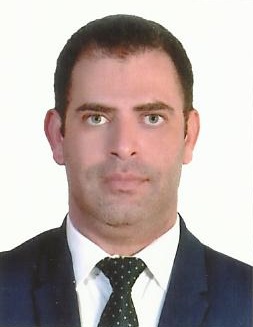 Name:  WaelNationality:  Egyptian.Date of birth:    1 / 3 / 1980Locations:   Muscat, Oman. Current place of work.Dubai, UAE. Resident as a partner in a non-medical company.Marital State:   Married.Phone:   Whatsapp +971504753686 / +919979971283Email:  wael.375841@2freemail.com Objectives: Seeking for position of Ophthalmology Specialist in UAE.DHA license is for renewal, eligibility letter is valid till 28 Feb. 2018. Qualifications:Post Graduate: Master of Ophthalmology, Ain Shams University, Nov. 2007. Grade - Good.Primary Medical Degree: Bachelor of Medicine & Surgery, Ain Shams University, Dec. 2002. Grade - Very Good.Licenses:UAE: Dubai Health Authority (DHA) license as Ophthalmology specialist.Egypt: Egyptian Ministry of Health license as Ophthalmology specialist.Oman: Omani Ministry of Health license as Ophthalmology specialist.Experiences:Currently:Ophthalmology Specialist in Dar El-Oyoun Eye Laser Center, Muscat, Sultanate of Oman.2016: Ophthalmology Specialist in Atlanta vision clinic, Dubai, UAE.2010 to 2016: Ophthalmology Specialist in Dar El Oyoun Eye Laser Center, Buraimi, Sultanate of Oman.2009: Ophthalmology specialist, Oman Eye Center, Salalah, Sultanate of Oman.2007 – 2008: Ophthalmology specialist in private outpatient clinics in Cairo, Egypt.2005 – 2008: Ophthalmology specialist, Magrabi Specialized Eye Hospital out visits to different governorates of Egypt. 2004 – 2007: Ophthalmology resident at Ain Shams University Hospitals, Cairo, Egypt. 2003: Patient educator in Sanofi Aventis pharmaceutical multinational company; diabetic, hypertensive and cardiac patients education program.Detailed scope of work:Clinic work:All the spectrum of clinic cases.Surgical spectrum:LASIK, Intralase LASIK & PRK. Cross linking for Keratoconus cases.Phacoemulsification cataract extraction. Small incision cataract surgery.Extracapsular cataract extraction.Chalazion surgery.Pterygium surgery.Intravitreal injections.Investigations skills:Wave scan.Pentacam.Orbscan.Corneal Topography.Pachymetry.Fundus Fluorescein Angiography (FFA).Visual Field. A & B scan Ocular Ultrasonography.Optical Coherence Tomography (OCT).Courses & Training:Internship period, Ain Shams University Hospitals, Cairo, Egypt. 2004- 2007.Egyptian Eye Academy, training course on Ocular Investigations. Cairo, Egypt. 2008Dr. Amar Agarwal’s Eye Hospital, Chennai, India. Phacoemulsification cataract surgery, small incision cataract surgery & extracapsular cataract surgery course. 2016Studies & Researches:Study of Intravitreal Triamcinolone injection in diabetic macular edema patients. (Master thesis). Supervised by Dr. Tareq Abdullah & Dr. Hassan Hefny. Discussed by Dr. Tareq Abdullah, Dr. Bahaa Abdullah & Dr. Hany Hamza) 2005 - 2007Languages:Arabic. Native.English. Very Good.